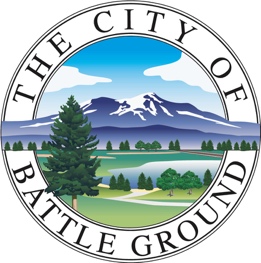 Organization: City of Battle GroundPosition Title: Police ChiefAddress: 109 SW 1st Street, Battle Ground, WA 98604First Review: October 29, 2023Salary: $144,928 - $184,389 annually DOQThe City of Battle Ground, WA is seeking a Police Chief for this vibrant community of 21,780 tucked in the foothills of the rugged Cascade Mountains in southwest Washington. Battle Ground is known for offering a strong sense of community and a country living alternative within reach of the larger Portland-Vancouver metropolitan area.Incorporated in 1951, the City of Battle Ground is a full-service city that operates under a Council-Manager form of government with a total budget of $69.5 million and a team of 96 FTEs.  The Battle Ground Police Department (BGPD) is a WASPC accredited agency operating with an annual budget of $6.9 million and a 2022 call volume of 6,100 dispatched events and 6,700 officer-initiated events. Staffing includes the Police Chief, 2 Lieutenants, 5 Sergeants, 20 officers, and 5 Support Staff.BGPD is a family focused, community oriented full-service law enforcement agency that believes in proactively engaging with the public and creating new outreach opportunities for Department members. The Department has excellent support from the community and City leadership, who are committed to the City having the premier law enforcement agency in Southwest Washington.WHY APPLYThis is a unique opportunity to lead a state-accredited police department in a growing community with a small town feel just outside the Portland–Vancouver metro area. No call is too small in Battle Ground. This is an agency with a strong reputation in northern Clark County, and law enforcement partnerships with the County and nearby cities are enviable. The administration prioritizes the health and wellness of Department members, directors collaborate on a daily basis toward City and Council goals, and the City is committed to maintaining Battle Ground’s distinctive character. If you are looking for a friendly and supportive community, a stable and cooperative city council, and a great quality of life—this may be the right opportunity.View the full position profile and job description at gmphr.com.More Information: GMP Consultants is assisting the City of Battle Ground with this search. Learn more at gmphr.com. The City of Battle Ground is an Equal Opportunity Employer. First Review is October 29, 2023.